        От 14 декабря   2023 года   №  206В соответствие с Федеральным законом от 02.03.2007г. № 25-ФЗ «О муниципальной службе в Российской Федерации», Областным законом Ленинградской области от 11.03.2008г. № 14-оз «О правовом регулировании муниципальной службы в Ленинградской области», п.2 ст.5 Решения Совета депутатов от 14.12.2023 г. № 204  «О бюджете  Красноозерного сельского поселения  Приозерского муниципального района Ленинградской области на 2024 год и плановый период 2025 и 2026 годов», Уставом Красноозерного сельского поселения Приозерского муниципального района Ленинградской области, в целях стимулирования труда работников администрации Совет депутатов Красноозерного сельского поселения РЕШИЛ:1. Утвердить размеры должностных окладов и ежемесячного денежного поощрения работников администрации замещающих должности, не являющиеся должностями муниципальной службы администрации Красноозерного сельского поселения  Приозерского муниципального района Ленинградской области с 01 января 2024 года согласно Приложению № 1.   2.Утвердить размер должностного оклада начальника и делопроизводителя военно-учетного стола администрации Красноозерного сельского поселения Приозерского муниципального района Ленинградской области с 01 января 2024 года согласно Приложению № 2.   3. Настоящее решение подлежит официальному опубликованию в средствах массовой информации, на сайте администрации Красноозерного сельского поселения и распространяется на правоотношения, возникшие с 01 января 2024 года.4. Настоящее решение вступает в силу с момента опубликования его в средствах массовой информации.Глава Красноозерного сельского поселения 	                                 М.И. Каппушев						         C приложениями настоящего Решения можно ознакомиться на сайте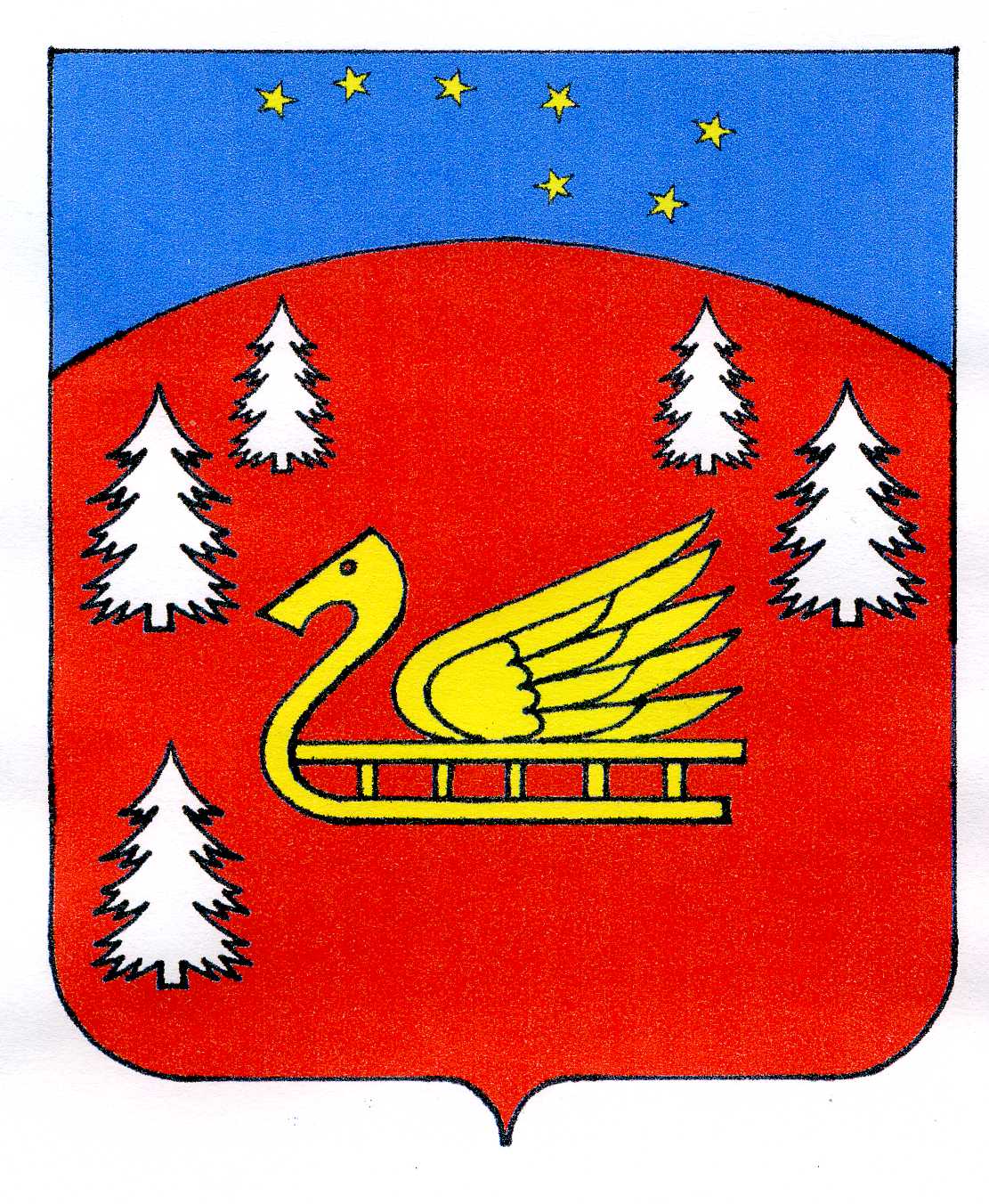 Совет депутатов  Красноозерного сельского поселения Приозерского муниципального района Ленинградской области.Р Е Ш Е Н И Е                    Об утверждении должностных окладов работников администрации, замещающих должности, не являющиеся должностями муниципальной службы    администрации Красноозерного сельского поселения Приозерского муниципального района Ленинградской области 